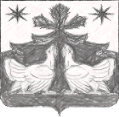 РОССИЙСКАЯ ФЕДЕРАЦИЯАДМИНИСТРАЦИЯ ЗОТИНСКОГО СЕЛЬСОВЕТАТУРУХАНСКОГО РАЙОНА КРАСНОЯРСКОГО КРАЯП О С Т А Н О В Л Е Н И ЕО  создании  межведомственной  группы по осуществлению  контроля целевого использования  гражданами древесины        В  целях исполнения пункта 1,7 протокола № 33 от 04.03.2020 г. селекторного совещания  Губернатора  Красноярского края с главами муниципальных образований и для организации работы районной межведомственной комиссии  по осуществлению контроля целевого использования  гражданами древесины, полученной по договорам купли-продажи  лесных насаждений  для собственных нужд, руководствуясь  ст. 14, ст. 17  Устава Зотинского сельсоветаПОСТАНОВЛЯЮ:     1. Создать межведомственную группу по осуществлению  контроля целевого использования  гражданами древесины, полученной по договорам купли-продажи  лесных насаждений  для собственных нужд  на территории Зотинского сельсовета     2. Утвердить состав межведомственной группы  в количестве   3 человек, согласно приложению 1 к настоящему постановлению.     3. Опубликовать настоящее постановление в газете " Ведомости органов местного самоуправления  Зотинского сельсовета" и  разместить на официальном сайте Зотинского сельсовета в сети «Интернет» (зотино-адм.рф)     4. Контроль за исполнением настоящего  постановления  возложить на Зам. Главы Зотинского сельсовета.И. О. Главы   Зотинского  сельсовета:    _________________    В. Г. Моисеев                                                              Приложение 1 к постановлению                                                              Администрации Зотинского                                                                сельсовета  от 10.06.2020 № 31-п  10.06. 2020           с. Зотино          №  31 - п№ п/пФамилия, имя, отчествоДолжность, место работыДолжность, место работыПримечаниеРуководитель межведомственной группыРуководитель межведомственной группыРуководитель межведомственной группыРуководитель межведомственной группыРуководитель межведомственной группы1Моисеев Василий ГеннадьевичЗам. Главы, Администрация Зотинского сельсовета2Опарина Полина ГеоргиевнаГлава, Администрация Зотинского сельсоветаНа период отпуска  Моисеева В.Г.На период отпуска  Моисеева В.Г.Члены межведомственной группыЧлены межведомственной группыЧлены межведомственной группыЧлены межведомственной группыЧлены межведомственной группы3Пантелеев Дмитрий  ГеннадьевичЛесничий  Вороговского участкового лесничества4Прокопьев Алексей  АлександровичИнженер охраны и защиты леса КГБУ « Борское лесничество»На период отпускаПантелеева ДГ.На период отпускаПантелеева ДГ.5Ворошин Александр НиколаевичПожарный, ОП  ПСЧ -70 с.Зотино